Пятница - 10 апреля 2020гТема: Путешествие в прошлое: динозавры и мамонтыЦель: Продолжать формировать понятие «прошлое» на примере животного мира, живших в далеком прошлом и отсутствующих сегодня (динозавры), формирование интереса к истории мира, расширение кругозора.Образовательная деятельность: Речь и речевое общениеТема: «Моя улица». Вовлекать детей в содержательное общение, диалог. Учить пересказывать текст по схеме.«Уже совсем весна»(Отрывок) Автор: Чехов Антон ПавловичНа улице совсем весна. Мостовые покрыты бурым месивом, на котором уже начинают обозначаться будущие тропинки; крыши и тротуары сухи; пол заборами сквозь гнилую прошлогоднюю траву пробивается нежная, молодая зелень.В канавах, весело журча и пенясь, бежит грязная вода... Щепочки, соломинки, скорлупа подсолнухов быстро несутся по воде, кружатся и цепляются за грязную пену. Куда, куда плывут эти щепочки? Очень возможно, что из канавы попадут они в реку, из реки в море, из моря в океан...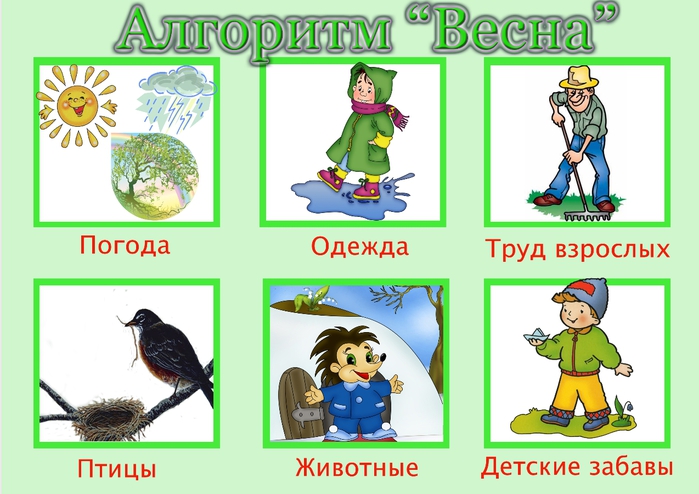 Физическое  развитие- http://dou8.edu-nv.ru/svedeniya-ob-obrazovatelnoj-organizatsii/938-dokumenty/6328-stranichka-instruktora-po-sportuКонструированиеТема: «Корабли в порту» Парамонова Л.А. стр.529. Учить самостоятельно, анализировать объект, выделяя в нем основные части и детали. Определять структуру построек.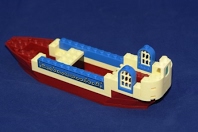 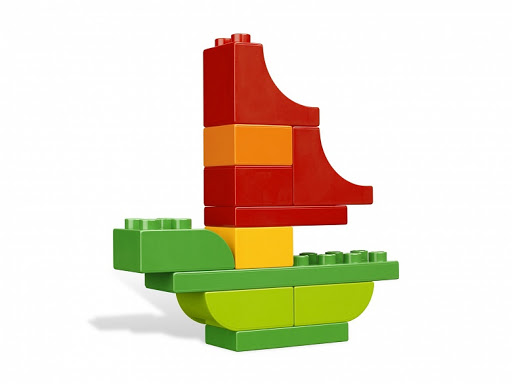 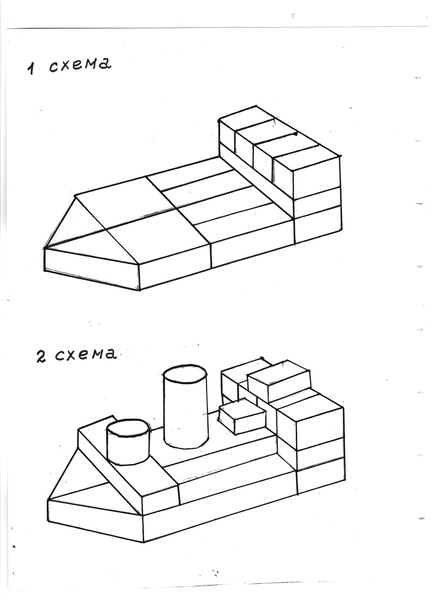 